Стартовал 1 этап профилактического мероприятия 
«Подросток - Чистое поколение». В целях предупреждения безнадзорности, пресечения административных правонарушений и преступлений, защиты прав и законных интересов несовершеннолетних, в период с 17 по 26 июля 2023 года на территории Усть-Катавского городского округа, проводится первый этап оперативно-профилактического мероприятия «Подросток». Первый этап «Чистое поколение» направлен на пропаганду здорового образа жизни, предупреждение и пресечение фактов вовлечения несовершеннолетних в употребление алкогольной, табачной и никотиносодержащей продукции. В случае выявления фактов совершения противоправных деяний несовершеннолетними лицами, а также выявления фактов совершения взрослыми лицами противоправных деяний в отношении несовершеннолетних лиц, инспектор по делам несовершеннолетних капитан полиции Светлана Шейкина просит жителей города информировать сотрудников полиции. Дежурная часть ОМВД России по Усть-Катавскому городскому округу расположена ул. Строителей,1, тел. 8(35167)2-56-02 или «02»; 

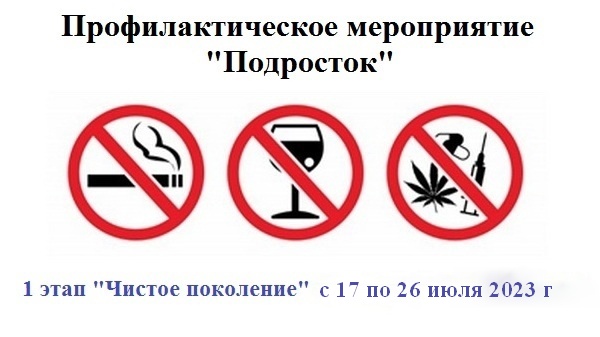 